Муниципальное автономное дошкольное образовательное учреждение детский сад № 34     «Солнечный» общеразвивающего вида г. Ишимбая муниципального района     Ишимбайский район республики Башкортостан	Конспект праздника посвященного Дню защитника Отечества                                                                                                                                                   для детей старшего дошкольного возраста: «Наша Армия родная».Подготовила: Воспитатель I категории                                                    Николаева Наталья Александровна2017 год Конспект праздника посвященного Дню защитника Отечества                                                                                                                                                   для детей старшего дошкольного возраста: «Наша Армия родная».Программное содержание: Формировать у детей интерес к спортивным развлечениям. Продолжать укреплять и оздоравливать детский организм. Приучать детей следить за своей осанкой во время движения. Закреплять знания детей о празднике «День защитников Отечества».Развивать у детей внимание, мышление, умение отгадывать загадки, интерес к физическим упражнениям, поощрять инициативность детей. Воспитывать у детей волевые качества: смелость, решительность, уверенность в себе.Ведущий: Прекрасна наша родная земля. Она дарит нам хлеб и воду из родников. Мы любуемся ее красотой. Поэтому защита родной земли обязанность всех. Это очень высокое звание – защитник Родины! Сегодня ы отмечаем праздник «День Защитника Отечества», он посвящен нашей российской Армии и Военно – Морскому Флоту. Ребенок 1: День нашей армии сегодня,И ей уже немало лет.                                                                                                            Привет защитникам народа!                                                                                 Российской Армии привет!Песня «Наша Родина сильная».Ребенок2: Когда-то в армии служить и нам придет пора,                                                                                                                    Мы по-другому будем жить, закончится игра.                                                                             Кто будет танком управлять, а кто- ходить пешком.                                                   Кто будет по небу летать, кто – плавать моряком.Ребенок 3:  Очень, очень я мечтаю поскорей солдатом стать,                                                                                                            Чтобы мамочку родную и Россию защищать!                                                            Защитник Отечества – звание гордое, его все мальчишки готовы носить. Но нужно быть смелым, выносливым, твердым,                                                                       Со спортом для этого нужно дружить.Внимание, внимание! На адрес нашего детского сада пришел секретный пакет. Командам необходимо преодолеть все препятствия, выполнить все секретные задания и доставить ведущему пакет. Начинаем спортивные соревнования. Желаю всем отличного настроения и побед. Прошу командиров доложить о готовности отрядов.                                                                                                                        Командир подходит к ведущему: Наш отряд! Участники 1 команды – дети -  хором: «Летчики».                                                                                                                                  Командир:    Наш девиз!                                                                                                    Дети хором: Нам на месте не сидится,                                                                                             Вверх летит стальная птица.                                                                                          Выше всех мы полетим.                                                                                                        И танкистов победим!                                                                                              Командир: Отряд, ровняйся, смирно! Товарищ командир, отряд летчиков построен! Командир отряда Иванов Петя.                                                                              Ведущий: Рапорт принят.                                                                                            Командир 2 отряда: Наш отряд!  Дети: Танкисты!                                                                                                      Командир: Наш девиз!                                                                                                     Дети хором: Броня крепка и танки наши быстры!                                                         Мы смелые и бравые танкисты!                                                                             Поднимаем гордо мы трехцветный флаг                                                                               России гордый нерушимый знак!                                                                         Командир: Отряд, ровняйся, смирно! Товарищ командир, отряд танкистов построен! Командир отряда Никитин Олег.                                                          Ведущий: Рапорт принят.                                                                                                      А сейчас у нас спортивная разминка «Нашей Армии-салют!»Разминка для будущих воинов.Наши воины идут: раз-два, раз-два, (ходьба на месте).                                                             В барабаны громко бьют: тра-та-та, тра-та-та (барабан).                                                                  В море наши корабли: нынче здесь-завтра там! (качалочка).                                         Долго плавали в дали  по морям, по волнам! (круговые движения руками).  Пограничник на посту: кто идет? Кто идет? (держат автомат, поворачиваются вправо-влево).                                                                                                                         Едут танки по мосту: трр-вперед, трр-вперед! (моторчик).                                                    Над землею самолет: у-у-у! (руки в стороны).                                                           Разрешён ракетам взлет: уух, уух! (приседают, ладошки сложены перед грудью, встают и поднимают руки вверх).                                                                                Наши пушки точно бьют: бух-бах! (бокс).                                                                Нашей армии-салют! (поднимают руки вверх). Ура! Ура!                                      Ведущий: Начинается 2 конкурс на смекалку.Загадки для команд.1Железная рыба живет под водой, врагу угрожает огнем и бедой.                       Железная рыба ныряет до дна. Родные моря охраняет она. (подводная лодка).                     2 Ползет черепаха, стальная рубаха. Враг в овраг, а она где враг.                                              Не знает ни горя, ни страха. Что это за черепаха? (танк).                                           3 Тучек нет на горизонте, но раскрылся в небе зонтик, через несколько минут опустился (парашют).                                                                                                                   4 И сам он держится за дно и держит судно заодно? (якорь).5 У какой птицы звезды на крыльях (самолет).     Ведущий: Начинаем 3 конкурс на боевую подготовку. 1 Игра «Метрий стрелок» (бросание мячей в корзины, у кого мячей больше те и победили).2 «Доставка груза» (в руках руль, на голове мешочек с песком, кто не уронит мешочек тот победил).Ведущий: В минуты отдыха на привале наши будущие защитники любят послушать музыку и почитать стихи.                                                                                                            Чтение стихов.Ведущий: Музыкальная пауза. Слово для приветствия предоставляется нашим девочкам:И у нас веселый праздник!                                                                                                         Мы мальчишек поздравляем!                                                                                           От души за них мы рады и на танец приглашаем! Танец с цветами. Девочка: Для солдата тренировка начинается с утра.Конкурс для веселых, ловких, собирайся детвора.                                                 Ведущий: 4 конкурс физической подготовки.1 Эстафета «Кто быстрее?» (передают мяч над головой всей команды).2 Эстафета «Переправа» (капитан сажает в обруч 1 игрока перевозит на другой берег и возвращается за другими). 3Эстафета «Кавалеристы»( садится на коня – гимнастическую палку и скачет). Победившая команда получает пакет с поздравлением и отдает его ведущему. Ведущий зачитывает поздравления.                                                                          Жюри подводит итоги.                                                                                                     Ребенок: И мальчишки всей страны быть отважными должны. Чтоб границы охранялись, чтобы мамы улыбались, чтобы не было войны!                                                    Песня «Мальчишки». 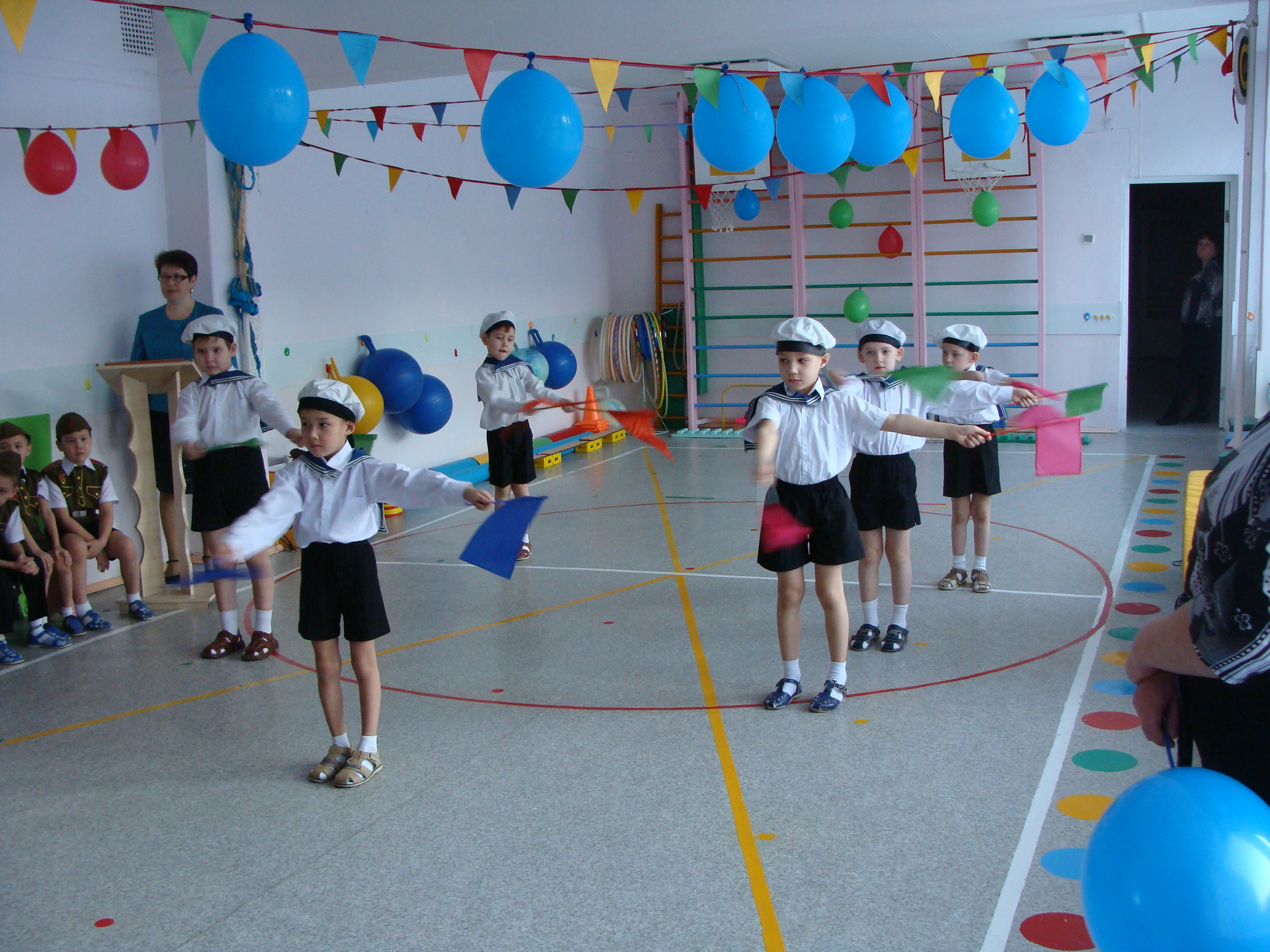 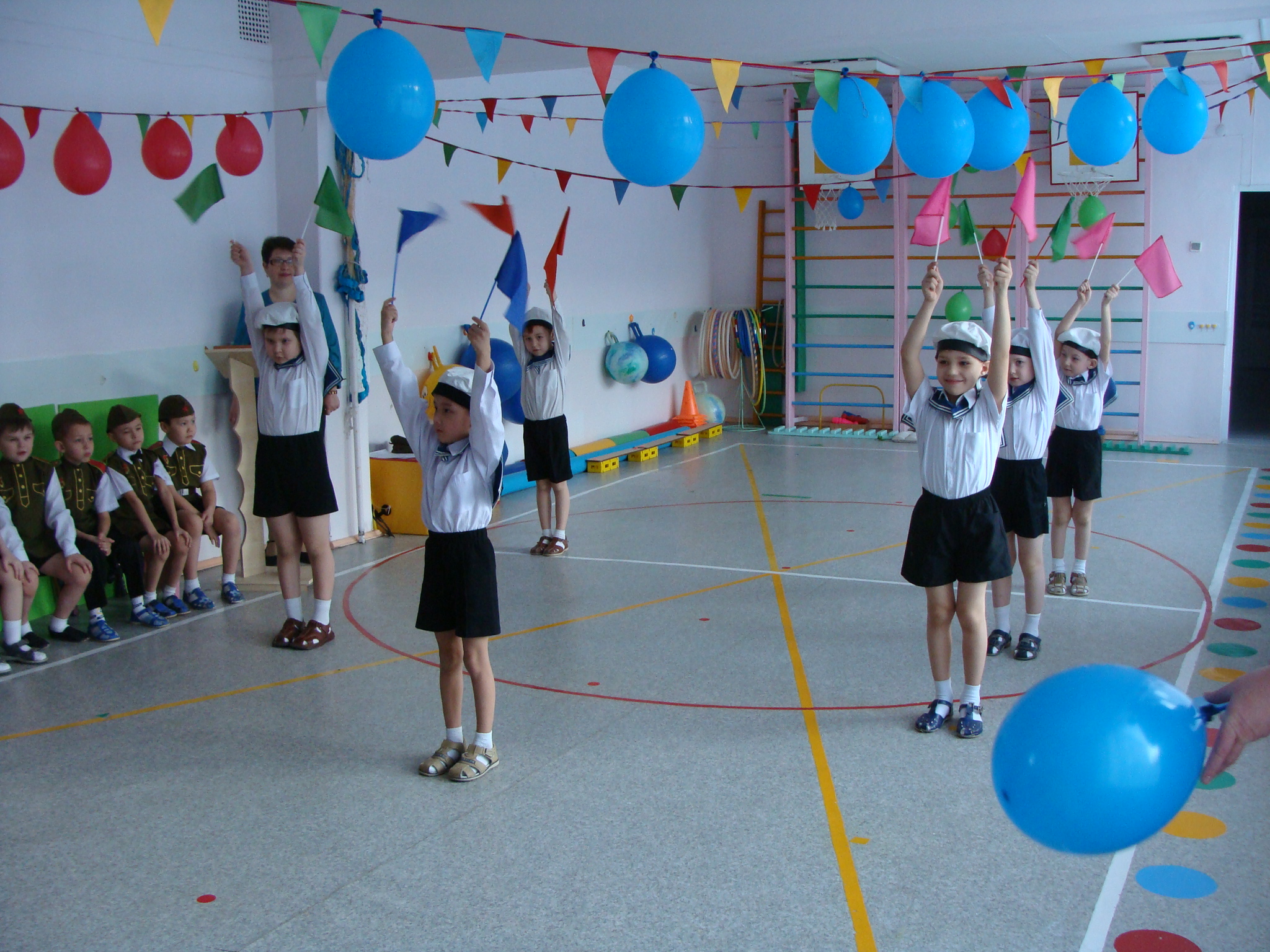 